МОД «Народный контроль в ЖКХ»Отчет о деятельности Межрегионального общественного движения«Народный контроль в сфережилищно-коммунального хозяйства»в 2021 годуКрасноярск, 2022 годСОДЕРЖАНИЕ 1. Миссия и задачи организации 2. Организационная структура 3. Команда 4. Направления деятельности 5. Проекты 6. Партнеры 7. КонтактыМИССИЯ И ЗАДАЧИ ОРГАНИЗАЦИИМежрегиональное общественное движение «Народный контроль в сфере жилищно-коммунального хозяйства» создано в марте 2013 года с целью защиты прав граждан во взаимоотношениях с управляющими и ресурсоснабжающими организациями.Основными задачами Движения являются:защита прав граждан во взаимоотношениях с управляющими и ресурсоснабжающими организациями;просвещение граждан в вопросах нормативного регулирования жилищно-коммунального хозяйства;содействие формированию и развитию гражданского общества;содействие развитию правовой базы всех уровней в сфере регулирования жилищно-коммунального хозяйства;формирование в обществе нетерпимости к коррупционному поведению в сфере жилищно-коммунального хозяйства.ОРГАНИЗАЦИОННАЯ СТРУКТУРАВысшим руководящим органом движения является общее собрание участников Движения. Координационный совет Движения является постоянно действующим руководящим органом, избирается на 5 лет и подотчетен общему собранию участников Движения. Председатель координационного совета, как и сам Координационный совет, избирается на общем собрании участников Движения и на срок действия полномочий координационного совета. Ревизор Движения осуществляет ревизию финансово-хозяйственной деятельности, избирается на 5 лет и вправе запросить любую необходимую информацию у должностных лиц Движения. Схема организационной структуры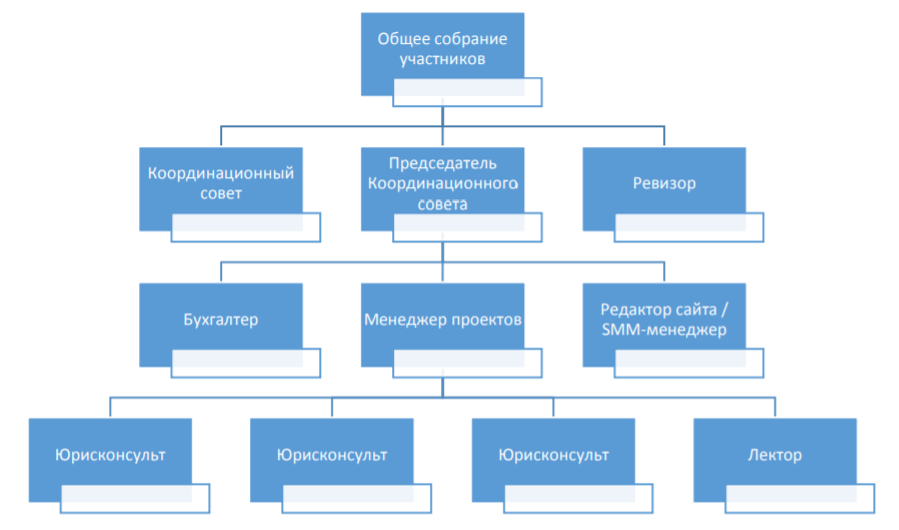 КОМАНДАНАПРАВЛЕНИЯ ДЕЯТЕЛЬНОСТИ В реализации своей миссии и задач Движение реализует свои проекты в двух направлениях: «Жилищное просвещение» и «Защита прав граждан». В направлении «Жилищное просвещение» мы охватываем общие вопросы нормативного регулирования отрасли, доводим до широкой аудитории эффективные методики защиты своих прав и способы взаимодействия с управляющими и ресурсоснабжающими организациями. В направлении «Защита прав граждан» мы работаем с каждым обратившимся индивидуально. Разбираем частный случай, консультируем, подбираем наиболее эффективный и приемлемый выход, готовим необходимые документы, осуществляем юридическое сопровождение.ЖИЛИЩНОЕ ПРОСВЕЩЕНИЕВ 2021 году в очном формате было проведено 6 семинаров в разных районах города на тему «Смена управляющей компании. Договор управления МКД. Типичные ошибки и как их избежать». Слушателями стали 314 жителей города Красноярска из числа членов советов многоквартирных домов и их председателей, а также жилищных активистов. Все слушатели семинаров получили тематический раздаточный материал к каждому мероприятию, а также методические рекомендации «Живи как хозяин», разработанные и изготовленные нами при поддержке Администрации города Красноярска. По теме «Смена управляющей компании. Договор управления МКД. Типичные ошибки и как их избежать» также была проведена видео-лекция в паблике организации в социальной сети Вконтакте, которая набрала 3300 просмотров.ЗАЩИТА ПРАВ ГРАЖДАНПродолжили свою работу приемные бесплатной юридической помощи по вопросам ЖКХ. Проект реализуется 2013 года и неизменно пользуется спросом у горожан. В 2021 году благодаря поддержке Администрации города Красноярска на территории города Красноярска работало 3 приемных бесплатной юридической помощи по вопросам ЖКХ в разных районах города: Ленинский район – ул. Юности 39а; Центральный район – ул. Горького 10; Октябрьский район – пр. Свободный 58. Работа приемных велась в привычном рабочем графике: 5 дней в неделю с понедельника по пятницу с 09:00 до 18:00, с часовым перерывом с 13:00 до 14:00.Квалифицированные юристы ежедневно вели прием, консультировали обратившихся граждан по вопросам ЖКХ и управления многоквартирными домами, готовили обращения, письма, жалобы, и иные документы правового характера, в том числе вели сопровождение граждан в судебных спорах с управляющими и ресурсоснабжающими организациями.Всего за 2021 год бесплатную юридическую помощь получили почти 3441 обратившийся.Также весь 2021 год у нас работала «Горячая линия по вопросам ЖКХ». Любой житель нашего города и края мог позвони2ть по телефону и получить бесплатную юридическую консультацию у наших специалистов. Всего на горячую линию поступило более 1759 звонков. ФИНАНСИРОВАНИЕНАШИ ПАРТНЕРЫОсобо мы хотели бы поблагодарить наших партнеров, без участия которых 2019 год не был бы столь продуктивным и полезным для жителей Красноярска и Красноярского края. Именно с вашей помощью и участием, с вашим доверием и вдохновением мы имеем возможность делать то, что считаем нужным и правильным.  Администрация города Красноярска АНО "КЦПРОИ" МКУ «Управление по работе с ТСЖ и развитию местного самоуправления» НП «ЖКХ Контроль»  Общественная палата города Красноярска   Государственной универсальной научной библиотекой Красноярского края  КРОО «Гражданская позиция» Спасибо Вам и успехов в Вашей работе!КОНТАКТЫМОД «Народный контроль в ЖКХ»Почтовый адрес: 660010, г. Красноярск, ул. Побежимова 17, 51Фактический адрес: г. Красноярск, ул. Ленина 116, 59Приемная: г. Красноярск, ул. Горького 10Тел: (391) 288-16-10E-mail: krasgkh@gmail.comWeb: www.nkgkh.ruVK: https://vk.com/nkgkhFacebook: https://www.facebook.com/nkgkhOK: https://ok.ru/nkgkh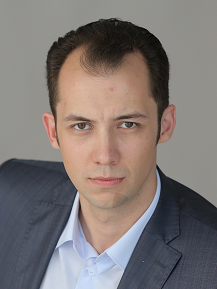 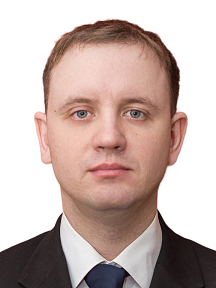 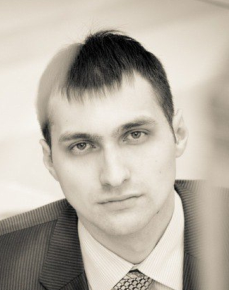 Казаков Роман ВладимировичПредседатель Координационного советаИванов Дмитрий ВладимировичЧлен координационного советаГуринович Валерий Анатольевич Член координационного совета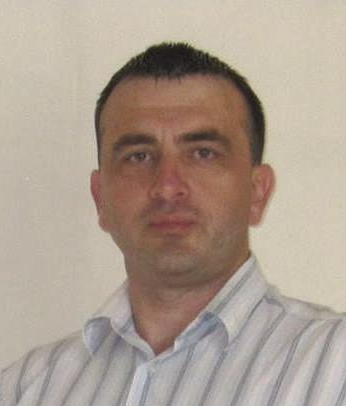 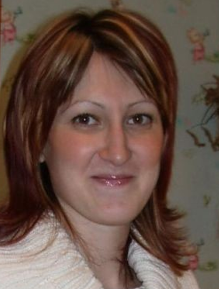 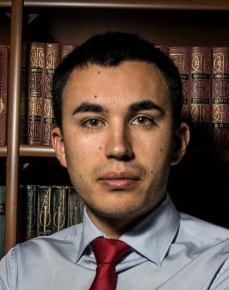 Осадчий Алексей НиколаевичМенеджерКлючкина Елена 
БорисовнаБухгалтерОрлов Константин ВалерьевичЛектор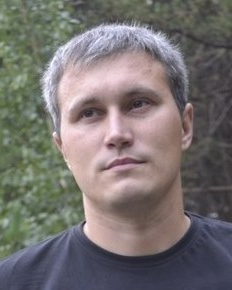 Ходос Евгений 
НиколаевичРевизорИсточники формирования денежных средствОбъем поступлений, тыс. руб.Целевые поступления из бюджетов субъектов Российской Федерации1045Целевые поступления из муниципальных (местных) бюджетов3500Доходы (выручка) от реализации товаров, работ, услуг, имущественных прав (кроме доходов от целевого капитала)226Иные поступления (займы)8Всего поступило4779Использование денежных средствОбъем расходов, 
тыс. руб.Оплата труда (с учётом налога на доходы физических лиц) и страховые взносы на обязательное социальное, пенсионное и медицинское страхование538Налоги и иные обязательные платежи в бюджет8Текущие расходы на содержание и обслуживание организации (административные и общехозяйственные расходы)204Оплата услуг привлеченных организаций3360Текущие расходы - всего4110